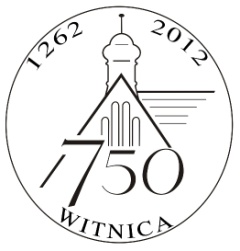 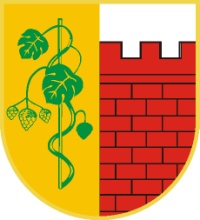 ZP/27-10-1/2012                                                                                Witnica, 26 września 2012rUczestnicy postępowania o udzielenie zamówieniaDotyczy: przetargu ograniczonego na: ” Zaprojektuj i wybuduj Ekologiczny system centralnego ogrzewania w ramach realizacji projektu Bezpieczne Pogranicze- Budowa Regionalnego Centrum Ratownictwa w Witnicy "ODPOWIEDŹ NA ZAPYTANIE DO WWD Zamawiający działając na podstawie art. 38 ust. 1 i 2 ustawy z dnia 29 stycznia 2004 r. Prawo zamówień publicznych (tekst jedn. Dz. U. z 2010 r. Nr 113 poz. 759 ze. zm.), odpowiada na pytania, jakie wpłynęły od wykonawców w dniach 23 września 2012 roku, w stosunku do treści Ogłoszenia o zamówieniu w przedmiotowym postępowaniu przetargowym.Pytanie:Zamawiający w pkt. Dotyczącym dysponowania odpowiednim potencjałem technicznym oraz osobami zdolnymi do wykonywania Zamówienia zawarł zapis odnośnie kierownika branży sanitarnej:„Kierownika robót branży sanitarnej - osoba mogącą wykonywać , zgodnie z ustawą Prawo budowlane  samodzielne funkcje techniczne w budownictwie obejmujące kierowanie robotami budowlanymi  w specjalności elektrycznej bez ograniczeń obejmujące kierowanie budową (lub odpowiadające im równoważne uprawnienia budowlane które zostały wydane na podstawie wcześniej obowiązujących przepisów), która posiada doświadczenie  w sprawowaniu funkcji kierownika budowy co najmniej dwóch budowach/ rozbudowach/ przebudowach obiektów użyteczności publicznej każda.Prosimy o poprawienie zapisu odnośnie specjalności w/w kierownika.Odpowiedź.Zamawiający dokonuje poprawienie punktu, który otrzymuje brzmienie:„Kierownika robót branży sanitarnej - osoba mogącą wykonywać , zgodnie z ustawą Prawo budowlane  samodzielne funkcje techniczne w budownictwie obejmujące kierowanie robotami budowlanymi  w specjalności sanitarnej bez ograniczeń obejmujące kierowanie budową (lub odpowiadające im równoważne uprawnienia budowlane które zostały wydane na podstawie wcześniej obowiązujących przepisów), która posiada doświadczenie  w sprawowaniu funkcji kierownika budowy co najmniej dwóch budowach/ rozbudowach/ przebudowach obiektów użyteczności publicznej każda.Pytanie:Zamawiający wymaga od kierownika robót branży sanitarnej poosiadania doświadczenia w sprawowaniu funkcji kierownika budowy na co najmniej dwóch budowach/rozbudowach/ przebudowach obiektów użyteczności publiczne, a w dalszej części specyfikacji o dopuszczeniu do udziału w przetargu ocenia doświadczenie kierownika w zakresie nadzorowania prac związanych z pompami cieplnymi. Również z opisanego zakresu prac w wniosku o dopuszczenie do udziału w przetargu wynika, że większość zadania będzie polegało na zastosowaniu pomp ciepła do celów grzewczych dla Regionalnego Centrum Ratownictwa w Witnicy. Z treści przetargu wynika, że kierownik branży sanitarnej powinien posiadaćdoświadczenie w sprawowaniu funkcji kierownika budowy na co najmniej dwóchbudowach/ rozbudowach/ przebudowach obiektów użyteczności publicznejktórych zakres prac związany był z zastosowaniem pomp cieplnych, natomiastzapis :” …. która posiada doświadczenie w sprawowaniu funkcji kierownikabudowy co najmniej dwóch budowach/ rozbudowach/ przebudowach obiektówużyteczności publicznej każda” umożliwia wyznaczenie dowolnego kierownikaposiadającego uprawnienia branży sanitarnej.Zgodnie z przedstawionym powyżej opisem dotyczącym kierownika robotbranży sanitarnej prosimy o potwierdzenie, czy dla zamawiającegowystarczające jest doświadczenie kierownika na zadaniu np. :- przebudowa źródła ciepła świetlic wiejskich na ogrzewanie kominkiem zpłaszczem wodnym wraz z rozprowadzeniem ciepła w instalacji grzejnikowejczy kierownik musi posiadać doświadczenie :- budowa/rozbudowa/ przebudowa/ obiektów użyteczności publicznej z zastosowaniem pomp cieplnych.Odpowiedź.Zamawiający informuję, że kierownik branży sanitarnej musi posiadać doświadczenie w zakresie przebudowy/rozbudowy/ obiektów użyteczności publicznej z zastosowaniem pomp cieplnych.   Zamawiający jednocześnie informuje, że za obiekt użyteczności publicznej uznaje się   obiekt zgodnie z rozporządzeniem Ministra Infrastruktury z 12.04.2002 roku, w sprawie   warunków technicznych, jakim powinny odpowiadać budynki i ich usytuowanie, za budynek   taki uważa się budynek przeznaczony dla administracji publicznej, wymiaru sprawiedliwości,   kultury, kultu religijnego, oświaty, szkolnictwa wyższego, nauki, opieki zdrowotnej, opieki   społecznej i socjalnej, obsługi bankowej, handlu, gastronomii, usług, turystyki, sportu,   obsługi pasażerów w transporcie kolejowym, drogowym, lotniczym lub wodnym, poczty lub   telekomunikacji oraz inny ogólnodostępny budynek przeznaczony do wykonywania   podobnych funkcji. Za budynek użyteczności publicznej uznaje się także budynek   biurowy i socjalny, tak więc nie można uznać obiektem użyteczności publicznej   domków jednorodzinnych.Zamawiający oceniając doświadczenie kierownika branży sanitarnej i przyznając 1 pkt. za nadzorowanie i sprawowanie prac związanych z zakresem pomp cieplnych pomijając zapis, iż roboty mają dotyczyć obiektów użyteczności publicznej umożliwił załączenie referencji z zadań dla inwestorów prywatnych. Pozostawienie w/w zapisu może wypaczyć ocenę oferty ponieważ w okresie ostatnich 5 lat wykonaliśmy około 50 instalacji pomp cieplnych dla inwestorów prywatnych, dla których kierownik pełnił funkcję nadzorowania prac instalacyjnych. Skomplikowanie nadzorowanych układów grzewczych odbiega znacząco od zakresu przetargu.Prosimy o poprawienie błędnego zapisu odnośnie doświadczenia kierownika branży sanitarnej oraz dopisanie, że doświadczenie i ocena dotyczy tylko zadań na obiektach użyteczności publicznejOdpowiedźTak, Zamawiający dokonuje korekty zapisu i informuje, że kierownik branży sanitarnej winien posiadać doświadczenie podczas realizacji zadań na obiektach użyteczności publicznej.Gmina Witnica, informuję że następuje zamiana terminu składania wniosków o dopuszczenie do udziału. Termin składania wniosków zostaje wyznaczony na dzień 2 października 2012 roku, godzina 12:00Prosimy o potwierdzenie w dniu dzisiejszym odbioru czytelnego niniejszego pisma faksem na numer telefonu:+48 94 7515218 lub e-mailem na adres: wrg@witnica.pl . W razie braku wyraźnego potwierdzenia z Państwa strony w postępowaniu dowodowym zamawiający przedłoży dowód nadania faksu lub pisma przesłanego pocztą elektroniczną.